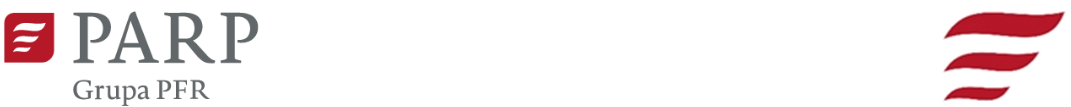 Kontakt dla mediów:Anna Bracik, rzecznik prasowy PARPe-mail: anna_bracik@parp.gov.pltel.: +48 605 304 444Informacja prasowaWarszawa, 9 czerwca 2021 rPodpisano pierwsze umowy o dofinansowanie. Prawie 17,5 mln zł z funduszy norweskich już w drodze do polskich firm8 czerwca PARP podpisał 5 pierwszych umów z beneficjentami programu „Rozwój przedsiębiorczości i innowacje”. Łącznie do pięciu przedsiębiorstw trafi prawie 17,5 mln zł. Dofinansowanie z Funduszy Norweskich otrzymają projekty, które wprowadzają technologie poprawiające jakość życia, zielone technologie oraz innowacje w obszarze wód śródlądowych lub morskich. To dopiero początek procesu podpisywania umów na realizację projektów. Łącznie taką pomoc przyznano 104 projektom w trzech schematach konkursowych o wartości dofinansowania wynoszącej ok. 73 mln euro.Marcin Czyża, zastępca prezesa Polskiej Agencji Rozwoju Przedsiębiorczości podpisał w siedzibie Agencji pierwsze umowy z beneficjentami konkursu. Wśród nich jest Firma Usługowo Handlowa HOLDMAR Szymański Sławomir, WTW Poland Sp. z o.o. oraz MS Consulting Group s.c. M. Sobczak, M. Sobczak-Solarska. Oprócz tego dwie kolejne umowy zostały podpisane elektronicznie za pomocą podpisu kwalifikowanego: z Jeven Sp. z o.o. i 3Bird K. Gajko J. Ksepko sp.j. W spotkaniu uczestniczył również Konrad Konieczny, Programme Officer w Innovation Norway – norweskiego Partnera w realizacji programu.– Łącznie aż 78 projektów otrzyma dofinansowanie na kwotę prawie 50 mln euro w schemacie „Technologie przyjazne środowisku”, 12 projektów na niemal 10 mln euro w ramach schematu „Innowacje w obszarze wód śródlądowych lub morskich” oraz 14 projektów na kwotę niecałych 14 mln euro w schemacie „Technologie poprawiające jakość życia”. Cieszymy się, że dzięki grantom z Funduszy Norweskich będziemy w stanie nie tylko poprawić konkurencyjność polskich małych i średnich przedsiębiorstw, ale również wesprzeć ich w opracowaniu i wdrażaniu innowacyjnych technologii, rozwiązań, procesów, produktów i usług ważnych dla naszego środowiska oraz społeczeństwa – komentuje Marcin Czyża, zastępca prezesa Polskiej Agencji Rozwoju Przedsiębiorczości. – Aż 27 spośród projektów, które uzyskały wsparcie w programie, to projekty partnerskie, realizowane we współpracy z podmiotami norweskimi – dodaje.W schemacie „Technologie przyjazne środowisku” granty otrzymają projekty inwestycyjne w szeroko rozumianym sektorze produkcji przemysłowej, a także w branży przetwórstwa odpadów. Na wsparcie mogły liczyć projekty rozwojowe i inwestycyjne, które w rezultacie mają przyczyniać się do podniesienia konkurencyjności firm i jednoczesnego ograniczenia negatywnego wpływu na środowisko, w działalności własnej przedsiębiorcy lub też produktów, które wprowadzi na rynek. – Zależy nam na jak najlepszym stymulowaniu zielonych innowacji oraz rozwoju biznesu i konkurencyjności na polskim rynku. Współczesne firmy, które chcą się rozwijać, nie mogą pominąć w tym procesie kwestii środowiskowych. To droga, którą warto podążać, chodzi bowiem o przyszłość nas wszystkich – ocenia Anders Eide, Ambasador Norwegii w Polsce.Dofinansowanie otrzymają również (w schemacie „Technologie poprawiające jakość życia”) rozwiązania technologiczne, które poprawią jakość życia najbardziej wrażliwych grup społeczeństwa, w szczególności będą odpowiadać na potrzeby i poprawę jakości życia osób starszych.Projekt Firmy Usługowo Handlowej HOLDMAR Szymański Sławomir dotyczy wdrożenia innowacyjnego procesu przetwarzania złomu mieszaniny metali oraz elektroodpadów.– Cieszymy się, że dzięki grantom będziemy w stanie prężniej się rozwijać, co przysłuży się zarówno rozwojowi firmy, jak i środowisku. Przewidujemy, że wprowadzenie w życie planowanych innowacji przełoży się na zwiększenie ilości odpadu przetworzonego i odzyskanego oraz ograniczenie emisji gazów cieplarnianych odprowadzanych do atmosfery – przyznaje właściciel Sławomir Szymański.Celem projektu firmy WTW Poland Sp. z o.o. jest opracowanie i wprowadzenie do oferty nowego produktu – specjalnej grupy turbin, które znajdą swoje zastosowania w małych elektrowniach wodnych.– Dofinansowanie pozwoli nam nie tylko na rozwój firmy. W naszych planach jest też  kampania informacyjna, która pozwoli zwiększyć społeczną świadomość związaną z innowacjami w obszarze wód śródlądowych, w tym nowych procesów i produktów – wyjaśnia Mateusz Wiszniewski, wiceprezes zarządu WTW Poland Sp. z o.o.MS Consulting Group s.c. M. Sobczak, M. Sobczak-Solarska chce wprowadzić na rynek innowacyjną usługę Independent Living. Celem projektu jest także opracowanie i wdrożenie rozwiązań technologicznych wspierających codzienne życie osób starszych i poprawiających bezpieczeństwo i jakość życia.PARP będzie kontynuowała podpisywanie umów z beneficjentami do końca 2021 r. Ponadto w czerwcu planowane jest również ogłoszenie wyników (lista projektów rekomendowana do dofinansowania) w ostatnim z czterech schematów konkursowych tj. Schemat małych grantów dla przedsiębiorczych kobiet.Więcej informacji: www.parp.gov.pl/funduszenorweskie oraz www.eog.gov.pl.---„Rozwój przedsiębiorczości i innowacje” to program wspierania rozwoju przedsiębiorstw, którego operatorem jest Polska Agencja Rozwoju Przedsiębiorczości. To jeden z dwunastu programów opracowanych i finansowanych w ramach funduszy norweskich i Mechanizmu Finansowego EOG w Polsce. Został opracowany przez PARP we współpracy z Ministerstwem Inwestycji i Rozwoju oraz Biurem Mechanizmów Finansowych w Brukseli, Ambasadą Norwegii i norweską agencją ds. innowacji – Innovation Norway.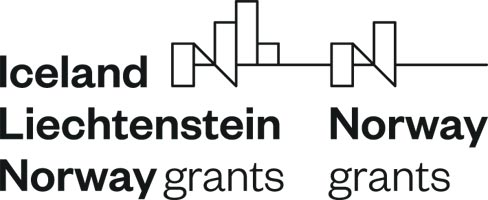 